DEALER / DISTRIBUTOR APPLICATION FORMBUSINESS NAME_____________________________________________________DATE____________  EMAIL __________________________________________________ WEBSITE________________________________________________BILLING ADDRESS                                                          SHIPPING ADDRESS _________________________                                           __________________________________________________                                           __________________________________________________                                           _________________________BUSINESS PHONE_________________________              CELL PHONE________________________MINNESOTA TAX ID:_____________________________________ (if applicable)- - - - - - - - - - - - - - - - - - - - - - - - - - - - - - - - - - - - - - - - - - - - - - - - - - - - - - - - - - - - - - - - - - - - - - - - - - - PAYMENT INFORMATIONCARD TYPE__________________    CARD NUMBER__________-__________-___________________EXPIRATION  ____/____   SECURITY CODE  _________payment is required before shipping or pick up- - - - - - - - - - - - - - - - - - - - - - - - - - - - - - - - - - - - - - - - - - - - - - - - - - - - - - - - - - - - - - - - - - - - - - - - - - -BUSINESS OWNER________________________ WOULD YOU LIKE TO BE FEATURED ON OUR WEB SITE?   Y or NAUTHORIZED PURCHASERS_______________________________________________________      BUSINESS TYPE / SERVICES PROVIDED: _________________________________________________________________________________________________________________________________________________________- - - - - - - - - - - - - - - - - - - - - - - - - - - - - - - - - - - - - - - - - - - - - - - - - - - - - - - - - - - - - - - - - - - - - - - - - - - I hereby confirm that all information on this page is accurate and complete to the best of my knowledgeAUTHORIZED SIGNATURE___________________________  PRINT NAME___________________________________________DATE__________________   TITLE_______________________________________________________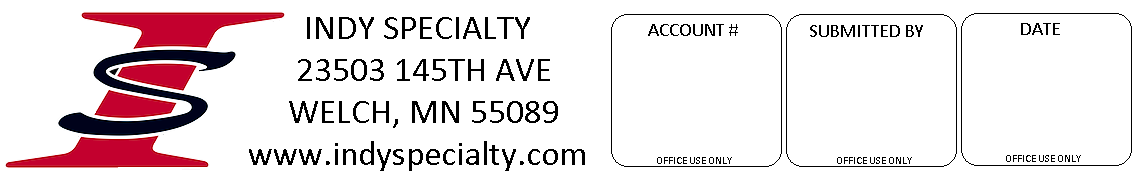 